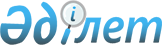 О Глубоковском районном бюджете на 2018-2020 годы
					
			Утративший силу
			
			
		
					Решение Глубоковского районного маслихата Восточно-Казахстанской области от 21 декабря 2017 года № 18/2-VI. Зарегистрировано Департаментом юстиции Восточно-Казахстанской области 28 декабря 2017 года № 5368. Утратило силу решением Глубоковского районного маслихата Восточно-Казахстанской области от 23 декабря 2019 года № 37/2-VI.
      Сноска. Утратило силу решением Глубоковского районного маслихата Восточно-Казахстанской области от 23.12.2019 № 37/2-VI (вводится в действие с 01.01.2020).

      Примечание ИЗПИ.

      В тексте документа сохранена пунктуация и орфография оригинала.
      В соответствии со статьей 75 Бюджетного кодекса Республики Казахстан от 4 декабря 2008 года, подпунктом 1) пункта 1 статьи 6 Закона Республики Казахстан от 23 января 2001 года "О местном государственном управлении и самоуправлении в Республике Казахстан", решением Восточно-Казахстанского областного маслихата от 13 декабря 2017 года № 16/176-VI "Об областном бюджете на 2018-2020 годы" (зарегистрировано в Реестре государственной регистрации нормативных правовых актов № 5341), Глубоковский районный маслихат РЕШИЛ:
      1. Утвердить Глубоковский районный бюджет на 2018-2020 годы согласно  приложениям 1, 2 и 3 соответственно, в том числе на 2018 год в следующих объемах:
      1) доходы – 6437190,4 тысяч тенге, в том числе:
      налоговые поступления – 2191581,5 тысяча тенге;
      неналоговые поступления – 10875,7 тысяч тенге;
      поступления от продажи основного капитала – 84081 тысяча тенге;
      поступления трансфертов – 4150652,2 тысячи тенге;
      2) затраты – 6698869,8 тысяч тенге;
      3) чистое бюджетное кредитование – 141823,5 тысячи тенге, в том числе:
      бюджетные кредиты – 175988,5 тысяч тенге;
      погашение бюджетных кредитов – 34165 тысяч тенге;
      4) сальдо по операциям с финансовыми активами – 0 тысяч тенге, в том числе:
      приобретение финансовых активов – 0 тысяч тенге;
      поступление от продажи финансовых активов государства – 0 тысяч тенге;
      5) дефицит (профицит) бюджета – -403502,9 тысячи тенге;
      6) финансирование дефицита (использование профицита) бюджета – 403502,9 тысячи тенге, в том числе:
      поступление займов – 175988,5 тысяч тенге;
      погашение займов – 34165 тысяч тенге;
      используемые остатки бюджетных средств – 261679,4 тысяч тенге.
      Сноска. Пункт 1 - в редакции решения Глубоковского районного маслихата Восточно-Казахстанской области от 26.11.2018 № 26/2-VI (вводится в действие с 01.01.2018).


      2. Принять к исполнению на 2018 год нормативы распределения доходов в районный бюджет по социальному налогу, индивидуальному подоходному налогу в размере 100 процентов, установленные решением Восточно-Казахстанского областного маслихата от 13 декабря 2017 года № 16/176-VI "Об областном бюджете на 2018-2020 годы" (зарегистрировано в Реестре государственной регистрации нормативных правовых актов № 5341).
      Сноска. В пункт 2 внесено изменение на казахском языке, текст на русском языке не меняется решением Глубоковского районного маслихата Восточно - Казахстанской области от 13.09.2018 № 24/11-VI (вводится в действие с 01.01.2018).


      3. Учесть в районном бюджете на 2018 год объем субвенции передаваемой из областного бюджета, в районный бюджет в сумме 2771805 тысяч тенге.
      4. В соответствии со статьей 139 Трудового кодекса Республики Казахстан от 23 ноября 2015 года установить специалистам в области здравоохранения, социального обеспечения, образования, культуры, спорта и ветеринарии, являющимся гражданскими служащими и работающим в сельской местности, за счет бюджетных средств повышенные на двадцать пять процентов должностные оклады и тарифные ставки по сравнению с окладами и ставками гражданских служащих, занимающихся этими видами деятельности в городских условиях.
      Перечень должностей специалистов в области здравоохранения, социального обеспечения, образования, культуры, спорта и ветеринарии, являющихся гражданскими служащими и работающих в сельской местности, определяется местным исполнительным органом по согласованию с местным представительным органом.
      5. Предусмотреть в районном бюджете на 2018 год объемы субвенций, передаваемых из районного бюджета в бюджеты поселков и сельских округов, в сумме 154929 тысяч тенге, в том числе:
      6. Учесть в районном бюджете целевые трансферты из областного бюджета в сумме 714511,2 тысяч тенге, в том числе:
      целевые текущие трансферты в сумме 345119,3 тысяч тенге;
      целевые трансферты на развитие в сумме 369391,9 тысяча тенге.
      Сноска. Пункт 6 - в редакции решения Глубоковского районного маслихата Восточно-Казахстанской области от 26.11.2018 № 26/2-VI (вводится в действие с 01.01.2018).


      7. Учесть в районном бюджете целевые трансферты из республиканского бюджета в сумме 664336 тысяч тенге, в том числе:
      целевые текущие трансферты в сумме 217885 тысяч тенге;
      целевые трансферты на развитие в сумме 446451 тысяча тенге.
      Сноска. Пункт 7 - в редакции решения Глубоковского районного маслихата Восточно-Казахстанской области от 26.11.2018 № 26/2-VI (вводится в действие с 01.01.2018).


      8. Учесть в районном бюджете бюджетные кредиты из республиканского бюджета в сумме 176768 тысяч тенге на реализацию мер социальной поддержки специалистов.
      9. Утвердить резерв местного исполнительного органа района на 2018 год в сумме 45730 тысяч тенге.
      Сноска. Пункт 9 - в редакции решения Глубоковского районного маслихата Восточно-Казахстанской области от 26.11.2018 № 26/2-VI (вводится в действие с 01.01.2018).


      10. Утвердить перечень районных бюджетных программ, не подлежащих секвестру в процессе исполнения районного бюджета на 2018 год, согласно приложению 4 к настоящему решению.
      11. В расходах районного бюджета учтены затраты по программам аппаратов акимов поселков и сельских округов согласно приложению 5 к настоящему решению.
      12. В расходах районного бюджета учтено распределение целевых текущих трансфертов органам местного самоуправления между аппаратами акимов поселков и сельских округов согласно приложению 6 к настоящему решению.
      13. Распределение целевых текущих трансфертов из областного бюджета бюджетам поселков и сельских округов на 2018 год определяется постановлением Глубоковского районного акимата.
      14. Настоящее решение вводится в действие с 1 января 2018 года. Глубоковский районный бюджет на 2018 год
      Сноска. Приложение 1 - в редакции решения Глубоковского районного маслихата Восточно-Казахстанской области от 26.11.2018 № 26/2-VI (вводится в действие с 01.01.2018). Глубоковский районный бюджет на 2019 год Глубоковский районный бюджет на 2020 год Перечень районных бюджетных программ, не подлежащих секвестру в процессе исполнения районного бюджета на 2018 год Затраты по программам аппаратов акимов поселков и сельских округов
      Сноска. Приложение 5 - в редакции решения Глубоковского районного маслихата Восточно-Казахстанской области от 26.11.2018 № 26/2-VI (вводится в действие с 01.01.2018). Распределение целевых текущих трансфертов органам местного самоуправления между аппаратами акимов поселков и сельских округов
      Сноска. Приложение 6 - в редакции решения Глубоковского районного маслихата Восточно-Казахстанской области от 13.09.2018 № 24/11-VI (вводится в действие с 01.01.2018).
					© 2012. РГП на ПХВ «Институт законодательства и правовой информации Республики Казахстан» Министерства юстиции Республики Казахстан
				
поселок Алтайский
13998 тысяч тенге;
поселок Белоусовка
10938 тысяч тенге;
Бобровский сельский округ
11324 тысячи тенге;
поселок Верхнеберезовский
11260 тысяч тенге;
поселок Глубокое
10030 тысяч тенге;
Кировский сельский округ
10045 тысяч тенге;
Кожоховский сельский округ
13789 тысяч тенге;
Красноярский сельский округ
10129 тысяч тенге;
Опытнопольский сельский округ
10569 тысяч тенге;
Секисовский сельский округ
12633 тысячи тенге;
Ушановский сельский округ
14353 тысячи тенге;
Фрунзенский сельский округ
11149 тысяч тенге;
Черемшанский сельский округ
14712 тысяч тенге.
      Председатель сессии

А. Калигожин

      Секретарь Глубоковского районного маслихата

А. Баймульдинов
Приложение 1 
к решению Глубоковского 
районного маслихата 
от 21 декабря 2017 года 
№ 18/2-VI
Категория
Категория
Категория
Категория
Сумма, тысяч тенге
Класс
Класс
Класс
Сумма, тысяч тенге
Подкласс
Подкласс
Сумма, тысяч тенге
Наименование
Сумма, тысяч тенге 1 2 3 4 5
I. Доходы
6437190,4
Собственные доходы
2286538,2
1
Налоговые поступления
2191581,5
01
Подоходный налог
924721
2
Индивидуальный подоходный налог
924721
03
Социальный налог
692573
1
Социальный налог
692573
04
Hалоги на собственность
484225,5
1
Hалоги на имущество
423076
3
Земельный налог
19291
4
Налог на транспортные средства
37183,5
5
Единый земельный налог
4675
05
Внутренние налоги на товары, работы и услуги
80807
2
Акцизы
11071
3
Поступления за использование природных и других ресурсов
48900
4
Сборы за ведение предпринимательской и профессиональной деятельности
20836
08
Обязательные платежи, взимаемые за совершение юридически значимых действий и (или) выдачу документов уполномоченными на то государственными органами или должностными лицами
9255
1
Государственная пошлина
9255
2
Неналоговые поступления
10875,7
01
Доходы от государственной собственности
8333,7
5
Доходы от аренды имущества, находящегося в государственной собственности
2000
7
Вознаграждения по кредитам, выданным из государственного бюджета
52,4
9
Прочие доходы от государственной собственности
6281,3
06
Прочие неналоговые поступления
2542
1
Прочие неналоговые поступления
2542
3
Поступления от продажи основного капитала
84081
03
Продажа земли и нематериальных активов
84081
1
Продажа земли
71307
2
Продажа нематериальных активов
12774
4
Поступления трансфертов
4150652,2
02
Трансферты из вышестоящих органов государственного управления
4150652,2
2
Трансферты из областного бюджета
4150652,2
Функциональная группа
Функциональная группа
Функциональная группа
Функциональная группа
Функциональная группа
Сумма, тысяч тенге
Функциональная подгруппа
Функциональная подгруппа
Функциональная подгруппа
Функциональная подгруппа
Сумма, тысяч тенге
Администратор программ
Администратор программ
Администратор программ
Сумма, тысяч тенге
Программа
Программа
Сумма, тысяч тенге
Наименование
Сумма, тысяч тенге 1 2 3 4 5 6
II. Затраты
6698869,8
01
Государственные услуги общего характера
373325,9
1
Представительные, исполнительные и другие органы, выполняющие общие функции государственного управления
197763
112
Аппарат маслихата района (города областного значения)
18655
001
Услуги по обеспечению деятельности маслихата района (города областного значения)
18203
003
Капитальные расходы государственного органа
452
122
Аппарат акима района (города областного значения)
117906,4
001
Услуги по обеспечению деятельности акима района (города областного значения)
111402
003
Капитальные расходы государственного органа
2054
113
Целевые текущие трансферты из местных бюджетов
4450,4
123
Аппарат акима района в городе, города районного значения, поселка, села, сельского округа
61201,6
001
Услуги по обеспечению деятельности акима района в городе, города районного значения, поселка, села, сельского округа
61051,6
022
Капитальные расходы государственного органа
150
2
Финансовая деятельность
27112,2
452
Отдел финансов района (города областного значения)
27112,2
001
Услуги по реализации государственной политики в области исполнения бюджета и управления коммунальной собственностью района (города областного значения)
24022
003
Проведение оценки имущества в целях налогообложения
2743
010
Приватизация, управление коммунальным имуществом, постприватизационная деятельность и регулирование споров, связанных с этим
16,7
018
Капитальные расходы государственного органа
330,5
5
Планирование и статистическая деятельность
25688,2
453
Отдел экономики и бюджетного планирования района (города областного значения)
25688,2
001
Услуги по реализации государственной политики в области формирования и развития экономической политики, системы государственного планирования
24708,2
004
Капитальные расходы государственного органа
980
9
Прочие государственные услуги общего характера
122762,5
458
Отдел жилищно-коммунального хозяйства, пассажирского транспорта и автомобильных дорог района (города областного значения)
104454
001
Услуги по реализации государственной политики на местном уровне в области жилищно-коммунального хозяйства, пассажирского транспорта и автомобильных дорог
33219
013
Капитальные расходы государственного органа
1235
113
Целевые текущие трансферты из местных бюджетов
70000
472
Отдел строительства, архитектуры и градостроительства района (города областного значения)
6160
040
Развитие объектов государственных органов
6160
493
Отдел предпринимательства, промышленности и туризма района (города областного значения)
12148,5
001
Услуги по реализации государственной политики на местном уровне в области развития предпринимательства, промышленности и туризма
12148,5
02
Оборона
97572,3
1
Военные нужды
11264
122
Аппарат акима района (города областного значения)
11264
005
Мероприятия в рамках исполнения всеобщей воинской обязанности
11264
2
Организация работы по чрезвычайным ситуациям
86308,3
122
Аппарат акима района (города областного значения)
86308,3
006
Предупреждение и ликвидация чрезвычайных ситуаций масштаба района (города областного значения)
86157,9
007
Мероприятия по профилактике и тушению степных пожаров районного (городского) масштаба, а также пожаров в населенных пунктах, в которых не созданы органы государственной противопожарной службы
150,4
03
Общественный порядок, безопасность, правовая, судебная, уголовно-исполнительная деятельность
444
9
Прочие услуги в области общественного порядка и безопасности
444
458
Отдел жилищно-коммунального хозяйства, пассажирского транспорта и автомобильных дорог района (города областного значения)
444
021
Обеспечение безопасности дорожного движения в населенных пунктах
444
04
Образование
3878583,4
1
Дошкольное воспитание и обучение
408659
464
Отдел образования района (города областного значения)
408659
009
Обеспечение деятельности организаций дошкольного воспитания и обучения
163962
040
Реализация государственного образовательного заказа в дошкольных организациях образования
244697
2
Начальное, основное среднее и общее среднее образование
3307038,7
464
Отдел образования района (города областного значения)
3233791,3
003
Общеобразовательное обучение
2997285,1
006
Дополнительное образование для детей
236506,2
465
Отдел физической культуры и спорта района (города областного значения)
73247,4
017
Дополнительное образование для детей и юношества по спорту
73247,4
9
Прочие услуги в области образования
162885,7
464
Отдел образования района (города областного значения)
162885,7
001
Услуги по реализации государственной политики на местном уровне в области образования
17951,9
005
Приобретение и доставка учебников, учебно-методических комплексов для государственных учреждений образования района (города областного значения)
78384,3
007
Проведение школьных олимпиад, внешкольных мероприятий и конкурсов районного (городского) масштаба
1742,6
015
Ежемесячные выплаты денежных средств опекунам (попечителям) на содержание ребенка-сироты (детей-сирот), и ребенка (детей), оставшегося без попечения родителей
28244,8
022
Выплата единовременных денежных средств казахстанским гражданам, усыновившим (удочерившим) ребенка (детей)-сироту и ребенка (детей), оставшегося без попечения родителей
1263,1
023
Методическая работа
5194
067
Капитальные расходы подведомственных государственных учреждений и организаций
30105
06
Социальная помощь и социальное обеспечение
362166,1
1
Социальное обеспечение
10179,2
451
Отдел занятости и социальных программ района (города областного значения)
5214,8
005
Государственная адресная социальная помощь
5214,8
464
Отдел образования района (города областного значения)
4964,4
030
Содержание ребенка (детей), переданного патронатным воспитателям
4964,4
2
Социальная помощь
289454
451
Отдел занятости и социальных программ района (города областного значения)
289454
002
Программа занятости
101009
004
Оказание социальной помощи на приобретение топлива специалистам здравоохранения, образования, социального обеспечения, культуры, спорта и ветеринарии в сельской местности в соответствии с законодательством Республики Казахстан
27825
006
Оказание жилищной помощи
340,7
007
Социальная помощь отдельным категориям нуждающихся граждан по решениям местных представительных органов
37121
010
Материальное обеспечение детей-инвалидов, воспитывающихся и обучающихся на дому
2495
014
Оказание социальной помощи нуждающимся гражданам на дому
72175,5
017
Обеспечение нуждающихся инвалидов обязательными гигиеническими средствами и предоставление услуг специалистами жестового языка, индивидуальными помощниками в соответствии с индивидуальной программой реабилитации инвалида
14837
023
Обеспечение деятельности центров занятости населения
33650,8
9
Прочие услуги в области социальной помощи и социального обеспечения
62532,9
451
Отдел занятости и социальных программ района (города областного значения)
62532,9
001
Услуги по реализации государственной политики на местном уровне в области обеспечения занятости и реализации социальных программ для населения
41793,3
011
Оплата услуг по зачислению, выплате и доставке пособий и других социальных выплат
1440
021
Капитальные расходы государственного органа
610
050
Реализация Плана мероприятий по обеспечению прав и улучшению качества жизни инвалидов в Республике Казахстан на 2012 – 2018 годы
15310
067
Капитальные расходы подведомственных государственных учреждений и организаций
3379,6
07
Жилищно-коммунальное хозяйство
675360,9
1
Жилищное хозяйство
20121
458
Отдел жилищно-коммунального хозяйства, пассажирского транспорта и автомобильных дорог района (города областного значения)
587
003
Организация сохранения государственного жилищного фонда
587
472
Отдел строительства, архитектуры и градостроительства района (города областного значения)
19534,4
003
Проектирование и (или) строительство, реконструкция жилья коммунального жилищного фонда
14959,9
004
Проектирование, развитие и (или) обустройство инженерно-коммуникационной инфраструктуры
4574,5
2
Коммунальное хозяйство
653185,5
458
Отдел жилищно-коммунального хозяйства, пассажирского транспорта и автомобильных дорог района (города областного значения)
65176,8
012
Функционирование системы водоснабжения и водоотведения
5176,8
026
Организация эксплуатации тепловых сетей, находящихся в коммунальной собственности районов (городов областного значения)
60000
472
Отдел строительства, архитектуры и градостроительства района (города областного значения)
588008,7
005
Развитие коммунального хозяйства
8794,9
058
Развитие системы водоснабжения и водоотведения в сельских населенных пунктах
579213,8
3
Благоустройство населенных пунктов
2054
458
Отдел жилищно-коммунального хозяйства, пассажирского транспорта и автомобильных дорог района (города областного значения)
2054
015
Освещение улиц в населенных пунктах
1200
016
Обеспечение санитарии населенных пунктов
854
08
Культура, спорт, туризм и информационное пространство
673438,5
1
Деятельность в области культуры
172992,5
455
Отдел культуры и развития языков района (города областного значения)
172992,5
003
Поддержка культурно-досуговой работы
172992,5
2
Спорт
332565,3
465
Отдел физической культуры и спорта района (города областного значения)
34465,3
001
Услуги по реализации государственной политики на местном уровне в сфере физической культуры и спорта
10870,7
006
Проведение спортивных соревнований на районном (города областного значения) уровне
1461
007
Подготовка и участие членов сборных команд района (города областного значения) по различным видам спорта на областных спортивных соревнованиях
21965,6
032
Капитальные расходы подведомственных государственных учреждений и организаций
168
472
Отдел строительства, архитектуры и градостроительства района (города областного значения)
298100
008
Развитие объектов спорта
298100
3
Информационное пространство
93936,1
455
Отдел культуры и развития языков района (города областного значения)
83600,1
006
Функционирование районных (городских) библиотек
72878,6
007
Развитие государственного языка и других языков народа Казахстана
10721,5
456
Отдел внутренней политики района (города областного значения)
10336
002
Услуги по проведению государственной информационной политики
10336
9
Прочие услуги по организации культуры, спорта, туризма и информационного пространства
73944,6
455
Отдел культуры и развития языков района (города областного значения)
41012
001
Услуги по реализации государственной политики на местном уровне в области развития языков и культуры
10447
010
Капитальные расходы государственного органа
263
032
Капитальные расходы подведомственных государственных учреждений и организаций
30302
456
Отдел внутренней политики района (города областного значения)
32932,6
001
Услуги по реализации государственной политики на местном уровне в области информации, укрепления государственности и формирования социального оптимизма граждан
25330,6
003
Реализация мероприятий в сфере молодежной политики
6533
006
Капитальные расходы государственного органа
1069
10
Сельское, водное, лесное, рыбное хозяйство, особо охраняемые природные территории, охрана окружающей среды и животного мира, земельные отношения
114646,8
1
Сельское хозяйство
77227,1
462
Отдел сельского хозяйства района (города областного значения)
20788
001
Услуги по реализации государственной политики на местном уровне в сфере сельского хозяйства
20329
006
Капитальные расходы государственного органа
459
473
Отдел ветеринарии района (города областного значения)
56439,1
001
Услуги по реализации государственной политики на местном уровне в сфере ветеринарии
15101,4
003
Капитальные расходы государственного органа
198
005
Обеспечение функционирования скотомогильников (биотермических ям)
4300
007
Организация отлова и уничтожения бродячих собак и кошек
2140
009
Проведение ветеринарных мероприятий по энзоотическим болезням животных
37
010
Проведение мероприятий по идентификации сельскохозяйственных животных
1768,7
011
Проведение противоэпизоотических мероприятий
29670
032
Капитальные расходы подведомственных государственных учреждений и организаций
3224
6
Земельные отношения
15370,4
463
Отдел земельных отношений района (города областного значения)
15370,4
001
Услуги по реализации государственной политики в области регулирования земельных отношений на территории района (города областного значения)
15089,1
007
Капитальные расходы государственного органа
281,3
9
Прочие услуги в области сельского, водного, лесного, рыбного хозяйства, охраны окружающей среды и земельных отношений
22049,3
453
Отдел экономики и бюджетного планирования района (города областного значения)
22049,3
099
Реализация мер по оказанию социальной поддержки специалистов
22049,3
11
Промышленность, архитектурная, градостроительная и строительная деятельность
33363,8
2
Архитектурная, градостроительная и строительная деятельность
33363,8
472
Отдел строительства, архитектуры и градостроительства района (города областного значения)
33363,8
001
Услуги по реализации государственной политики в области строительства, архитектуры и градостроительства на местном уровне
16763,8
013
Разработка схем градостроительного развития территории района, генеральных планов городов районного (областного) значения, поселков и иных сельских населенных пунктов
16600
12
Транспорт и коммуникации
72000
1
Автомобильный транспорт
72000
458
Отдел жилищно-коммунального хозяйства, пассажирского транспорта и автомобильных дорог района (города областного значения)
72000
023
Обеспечение функционирования автомобильных дорог
72000
13
Прочие
51316,1
9
Прочие
51316,1
123
Аппарат акима района в городе, города районного значения, поселка, села, сельского округа
5586,1
040
Реализация мер по содействию экономическому развитию регионов в рамках Программы развития регионов до 2020 года
5586,1
452
Отдел финансов района (города областного значения)
45730
012
Резерв местного исполнительного органа района (города областного значения)
45730
14
Обслуживание долга
52,4
1
Обслуживание долга
52,4
452
Отдел финансов района (города областного значения)
52,4
013
Обслуживание долга местных исполнительных органов по выплате вознаграждений и иных платежей по займам из областного бюджета
52,4
15
Трансферты
366599,6
1
Трансферты
366599,6
452
Отдел финансов района (города областного значения)
366599,6
006
Возврат неиспользованных (недоиспользованных) целевых трансфертов
2001,5
024
Целевые текущие трансферты из нижестоящего бюджета на компенсацию потерь вышестоящего бюджета в связи с изменением законодательства
195391
038
Субвенция
154929
051
Трансферты органам местного самоуправления
14278,1
III. Чистое бюджетное кредитование
141823,5
Бюджетные кредиты
175988,5
10
Сельское, водное, лесное, рыбное хозяйство, особо охраняемые природные территории, охрана окружающей среды и животного мира, земельные отношения
175988,5
9
Прочие услуги в области сельского, водного, лесного, рыбного хозяйства, охраны окружающей среды и земельных отношений
175988,5
453
Отдел экономики и бюджетного планирования района (города областного значения)
175988,5
006
Бюджетные кредиты для реализации мер социальной поддержки специалистов
175988,5
Погашение бюджетных кредитов
34165
5
Погашение бюджетных кредитов
34165
01
Погашение бюджетных кредитов
34165
1
Погашение бюджетных кредитов, выданных из государственного бюджета
34165
IV. Сальдо по операциям с финансовыми активами
0
Приобретение финансовых активов
0
Поступления от продажи финансовых активов государства
0
V. Дефицит (профицит) бюджета
-403502,9
VI. Финансирование дефицита (использование профицита) бюджета
403502,9
Поступления займов
175988,5
7
Поступления займов
175988,5
01
Внутренние государственные займы
175988,5
2
Договоры займа
175988,5
Погашение займов
34165
16
Погашение займов
34165
1
Погашение займов
34165
452
Отдел финансов района (города областного значения)
34165
008
Погашение долга местного исполнительного органа перед вышестоящим бюджетом
34165
8
Используемые остатки бюджетных средств
261679,4
01
Остатки бюджетных средств
261679,4
1
Свободные остатки бюджетных средств
261679,4Приложение 2 
к решению Глубоковского 
районного маслихата 
от 21 декабря 2017 года 
№ 18/2-VI
Категория
Категория
Категория
Категория
Сумма, тысяч тенге
Класс
Класс
Класс
Сумма, тысяч тенге
Подкласс
Подкласс
Сумма, тысяч тенге
Наименование
Сумма, тысяч тенге 1 2 3 4 5
I. Доходы
4963673
Собственные доходы
2219377
1
Налоговые поступления
2182639
01
Подоходный налог
897267
2
Индивидуальный подоходный налог
897267
03
Социальный налог
683154
1
Социальный налог
683154
04
Налоги на собственность
490675
1
Налоги на имущество
452988
3
Земельный налог
13891
4
Налог на транспортные средства
19944
5
Единый земельный налог
3852
05
Внутренние налоги на товары, работы и услуги
99161
2
Акцизы
10081
3
Поступления за использование природных и других ресурсов
52564
4
Сборы за ведение предпринимательской и профессиональной деятельности
36516
08
Обязательные платежи, взимаемые за совершение юридически значимых действий и (или) выдачу документов уполномоченными на то государственными органами или должностными лицами
12382
1
Государственная пошлина
12382
2
Неналоговые поступления
5585
01
Доходы от государственной собственности
2183
5
Доходы от аренды  имущества, находящегося в государственной собственности
2118
7
Вознаграждения по кредитам, выданным из государственного бюджета
40
9
Прочие доходы от государственной собственности
25
06
Прочие неналоговые поступления
3402
1
Прочие неналоговые поступления
3402
3
Поступления от продажи основного капитала
31153
03
Продажа земли и нематериальных активов
31153
1
Продажа земли
30413
2
Продажа нематериальных активов
740
4
Поступления трансфертов 
2744296
02
Трансферты из вышестоящих органов государственного управления
2744296
2
Трансферты из областного бюджета
2744296
Функциональная группа
Функциональная группа
Функциональная группа
Функциональная группа
Функциональная группа
Сумма, тысяч тенге
Функциональная подгруппа
Функциональная подгруппа
Функциональная подгруппа
Функциональная подгруппа
Сумма, тысяч тенге
Администратор программ
Администратор программ
Администратор программ
Сумма, тысяч тенге
Программа
Программа
Сумма, тысяч тенге
Наименование
Сумма, тысяч тенге 1 2 3 4 5 6
II. Затраты
4963673
01
Государственные услуги общего характера
290212
1
Представительные, исполнительные и другие органы, выполняющие общие функции  государственного управления
190720
112
Аппарат маслихата района (города областного значения)
18435
001
Услуги по обеспечению деятельности маслихата района (города областного значения)
17983
003
Капитальные расходы государственного органа
452
122
Аппарат акима района (города областного значения)
113088
001
Услуги по обеспечению деятельности акима района (города областного значения)
111510
003
Капитальные расходы государственного органа
1578
123
Аппарат акима района в городе, города районного значения, поселка, села, сельского округа
59197
001
Услуги по обеспечению деятельности акима района в городе, города районного значения, поселка, села, сельского округа
59197
2
Финансовая  деятельность
27994
452
Отдел финансов района (города областного значения)
27994
001
Услуги по реализации государственной политики в области исполнения бюджета и управления коммунальной собственностью района (города областного значения)
23508
003
Проведение оценки имущества в целях налогообложения
3254
010
Приватизация, управление коммунальным имуществом, постприватизационная деятельность и регулирование споров, связанных с этим
490
018
Капитальные расходы государственного органа
742
5
Планирование и статистическая деятельность
25357
453
Отдел экономики и бюджетного планирования района (города областного значения)
25357
001
Услуги по реализации государственной политики в области формирования и развития экономической политики, системы государственного планирования
24377
004
Капитальные расходы государственного органа
980
9
Прочие государственные услуги общего характера
46141
458
Отдел жилищно-коммунального хозяйства, пассажирского транспорта и автомобильных дорог района (города областного значения)
34238
001
Услуги по реализации государственной политики на местном уровне в области жилищно-коммунального хозяйства, пассажирского транспорта и автомобильных дорог
33226
013
Капитальные расходы государственного органа
1012
493
Отдел предпринимательства, промышленности и туризма района (города областного значения)
11903
001
Услуги по реализации государственной политики на местном уровне в области развития предпринимательства, промышленности и туризма
11903
02
Оборона
28136
1
Военные нужды
12536
122
Аппарат акима района (города областного значения)
12536
005
Мероприятия в рамках исполнения всеобщей воинской обязанности
12536
2
Организация работы по чрезвычайным ситуациям
15600
122
Аппарат акима района (города областного значения)
15600
006
Предупреждение и ликвидация чрезвычайных ситуаций масштаба района (города областного значения)
15000
007
Мероприятия по профилактике и тушению степных пожаров районного (городского) масштаба, а также пожаров в населенных пунктах, в которых не созданы органы государственной противопожарной службы
600
03
Общественный порядок, безопасность, правовая, судебная, уголовно-исполнительная деятельность
444
9
Прочие услуги в области общественного порядка и безопасности
444
458
Отдел жилищно-коммунального хозяйства, пассажирского транспорта и автомобильных дорог района (города областного значения)
444
021
Обеспечение безопасности дорожного движения в населенных пунктах
444
04
Образование
3635176
1
Дошкольное воспитание и обучение
387603
464
Отдел образования района (города областного значения)
387603
009
Обеспечение деятельности организаций дошкольного воспитания и обучения
168903
040
Реализация государственного образовательного заказа в дошкольных организациях образования
218700
2
Начальное, основное среднее и общее среднее образование
3154506
464
Отдел образования района (города областного значения)
3082600
003
Общеобразовательное обучение
2840090
006
Дополнительное образование для детей
242510
465
Отдел физической культуры и спорта района (города областного значения)
71906
017
Дополнительное образование для детей и юношества по спорту
71906
9
Прочие услуги в области образования
93067
464
Отдел образования района (города областного значения)
93067
001
Услуги по реализации государственной политики на местном уровне в области образования
16947
005
Приобретение и доставка учебников, учебно-методических комплексов для государственных учреждений образования района (города областного значения)
15000
007
Проведение школьных олимпиад, внешкольных мероприятий и конкурсов районного (городского) масштаба
974
015
Ежемесячные выплаты денежных средств опекунам (попечителям) на содержание ребенка-сироты (детей-сирот), и ребенка (детей), оставшегося без попечения родителей
28425
022
Выплата единовременных денежных средств казахстанским гражданам, усыновившим (удочерившим) ребенка (детей)-сироту и ребенка (детей), оставшегося без попечения родителей
722
067
Капитальные расходы подведомственных государственных учреждений и организаций
30999
06
Социальная помощь и социальное обеспечение
265329
1
Социальное обеспечение
6008
451
Отдел занятости и социальных программ района (города областного значения)
1746
005
Государственная адресная социальная помощь
1746
464
Отдел образования района (города областного значения)
4262
030
Содержание ребенка (детей), переданного патронатным воспитателям
4262
2
Социальная помощь
220716
451
Отдел занятости и социальных программ района (города областного значения)
220716
002
Программа занятости
60812
004
Оказание социальной помощи на приобретение  топлива специалистам здравоохранения, образования, социального обеспечения, культуры, спорта и ветеринарии в сельской местности в соответствии с законодательством Республики Казахстан
28976
006
Оказание жилищной помощи
658
007
Социальная помощь отдельным категориям нуждающихся граждан по решениям местных представительных органов
15000
010
Материальное обеспечение детей-инвалидов, воспитывающихся и обучающихся на дому
1748
014
Оказание социальной помощи нуждающимся гражданам на дому
75411
017
Обеспечение нуждающихся инвалидов обязательными гигиеническими средствами и предоставление услуг специалистами жестового языка, индивидуальными помощниками в соответствии с индивидуальной программой реабилитации инвалида
14837
023
Обеспечение деятельности центров занятости населения
23274
9
Прочие услуги в области социальной помощи и социального обеспечения
38605
451
Отдел занятости и социальных программ района (города областного значения)
38605
001
Услуги по реализации государственной политики на местном уровне в области обеспечения занятости и реализации социальных программ для населения
36817
011
Оплата услуг по зачислению, выплате и доставке пособий и других социальных выплат
1178
021
Капитальные расходы государственного органа
610
07
Жилищно-коммунальное хозяйство
22047
1
Жилищное хозяйство
565
472
Отдел строительства, архитектуры и градостроительства района (города областного значения)
565
004
Проектирование, развитие и (или) обустройство инженерно-коммуникационной инфраструктуры
565
2
Коммунальное хозяйство
18647
458
Отдел жилищно-коммунального хозяйства, пассажирского транспорта и автомобильных дорог района (города областного значения)
5753
012
Функционирование системы водоснабжения и водоотведения
5753
472
Отдел строительства, архитектуры и градостроительства района (города областного значения)
12894
058
Развитие системы водоснабжения и водоотведения в сельских населенных пунктах
12894
3
Благоустройство населенных пунктов
2835
458
Отдел жилищно-коммунального хозяйства, пассажирского транспорта и автомобильных дорог района (города областного значения)
2835
015
Освещение улиц в населенных пунктах
1981
016
Обеспечение санитарии населенных пунктов
854
08
Культура, спорт, туризм и информационное пространство
327565
1
Деятельность в области культуры
165334
455
Отдел культуры и развития языков района (города областного значения)
165334
003
Поддержка культурно-досуговой работы
165334
2
Спорт
21065
465
Отдел физической культуры и спорта района (города областного значения)
21065
001
Услуги по реализации государственной политики на местном уровне в сфере физической культуры и спорта
10269
006
Проведение спортивных соревнований на районном (города областного значения) уровне
1461
007
Подготовка и участие членов сборных команд района (города областного значения) по различным видам спорта на областных спортивных соревнованиях
9335
3
Информационное пространство
92016
455
Отдел культуры и развития языков района (города областного значения)
81416
006
Функционирование районных (городских) библиотек
70928
007
Развитие государственного языка и других языков народа Казахстана
10488
456
Отдел внутренней политики района (города областного значения)
10600
002
Услуги по проведению государственной информационной политики
10600
9
Прочие услуги по организации культуры, спорта, туризма  и информационного пространства
49150
455
Отдел культуры и развития языков района (города областного значения)
17701
001
Услуги по реализации государственной политики на местном уровне в области развития языков и культуры
10071
010
Капитальные расходы государственного органа
263
032
Капитальные расходы подведомственных государственных учреждений и организаций
7367
456
Отдел внутренней политики района (города областного значения)
31449
001
Услуги по реализации государственной политики на местном уровне в области информации, укрепления государственности и формирования социального оптимизма граждан
24849
003
Реализация мероприятий в сфере молодежной политики
6600
10
Сельское, водное, лесное, рыбное хозяйство, особо охраняемые природные территории, охрана окружающей среды и животного мира, земельные отношения
106247
1
Сельское хозяйство
68703
462
Отдел сельского хозяйства района (города областного значения)
20986
001
Услуги по реализации государственной политики на местном уровне в сфере сельского хозяйства
20527
006
Капитальные расходы государственного органа
459
473
Отдел ветеринарии района (города областного значения)
47717
001
Услуги по реализации государственной политики на местном уровне в сфере ветеринарии
14956
005
Обеспечение функционирования скотомогильников (биотермических ям)
4300
007
Организация отлова и уничтожения бродячих собак и кошек
2140
010
Проведение мероприятий по идентификации сельскохозяйственных животных
1892
011
Проведение противоэпизоотических мероприятий
24429
6
Земельные отношения
15352
463
Отдел земельных отношений района (города областного значения)
15352
001
Услуги по реализации государственной политики в области регулирования земельных отношений на территории района (города областного значения)
14644
007
Капитальные расходы государственного органа
708
9
Прочие услуги в области сельского, водного, лесного, рыбного  хозяйства, охраны окружающей среды и земельных отношений
22192
453
Отдел экономики и бюджетного планирования района (города областного значения)
22192
099
Реализация мер по оказанию социальной поддержки специалистов
22192
11
Промышленность, архитектурная, градостроительная и строительная деятельность
23185
2
Архитектурная, градостроительная и строительная деятельность
23185
472
Отдел строительства, архитектуры и градостроительства района (города областного значения)
23185
001
Услуги по реализации государственной политики в области строительства, архитектуры и градостроительства на местном уровне
14516
013
Разработка схем градостроительного развития территории района, генеральных планов городов районного (областного) значения, поселков и иных сельских населенных пунктов
8669
12
Транспорт и коммуникации
60000
1
Автомобильный транспорт
60000
458
Отдел жилищно-коммунального хозяйства, пассажирского транспорта и автомобильных дорог района (города областного значения)
60000
023
Обеспечение функционирования автомобильных дорог
60000
13
Прочие
34965
9
Прочие
34965
123
Аппарат акима района в городе, города районного значения, поселка, села, сельского округа
2965
040
Реализация мер по содействию экономическому развитию регионов в рамках Программы развития регионов до 2020 года
2965
452
Отдел финансов района (города областного значения)
32000
012
Резерв местного исполнительного органа района (города областного значения)
32000
14
Обслуживание долга
43
1
Обслуживание долга
43
452
Отдел финансов района (города областного значения)
43
013
Обслуживание долга местных исполнительных органов по выплате вознаграждений и иных платежей по займам из областного бюджета
43
15
Трансферты
170324
1
Трансферты
170324
452
Отдел финансов района (города областного значения)
170324
038
Субвенция
154929
051
Трансферты органам местного самоуправления
15395
III. Чистое бюджетное кредитование
-34166
Бюджетные кредиты
0
Погашение бюджетных кредитов
34166
5
Погашение бюджетных кредитов
34166
01
Погашение бюджетных кредитов
34166
1
Погашение бюджетных кредитов, выданных из государственного бюджета
34166
IV. Сальдо по операциям с финансовыми активами
0
Приобретение финансовых активов
0
Поступления от продажи финансовых активов государства
0
V. Дефицит (профицит) бюджета
34166
VI. Финансирование дефицита (использование профицита) бюджета
-34166
Поступления займов
0
7
Поступления займов
0
01
Внутренние государственные займы
0
2
Договоры займа
0
Погашение  займов
34166
16
Погашение займов
34166
1
Погашение займов
34166
452
Отдел финансов района (города областного значения)
34166
008
Погашение долга местного исполнительного органа перед вышестоящим бюджетом
34166
8
Используемые остатки бюджетных средств
0
01
Остатки бюджетных средств
0
1
Свободные остатки бюджетных средств
0Приложение 3 
к решению Глубоковского 
районного маслихата 
от 21 декабря 2017 года 
№ 18/2-VI
Категория
Категория
Категория
Категория
Сумма, тысяч тенге
Класс
Класс
Класс
Сумма, тысяч тенге
Подкласс
Подкласс
Сумма, тысяч тенге
Наименование
Сумма, тысяч тенге 1 2 3 4 5
I. Доходы
4989234
Собственные доходы
2244938
1
Налоговые поступления
2208606
01
Подоходный налог
923987
2
Индивидуальный подоходный налог
923987
03
Социальный налог
703650
1
Социальный налог
703650
04
Налоги на собственность
465686
1
Налоги на имущество
430403
3
Земельный налог
11449
4
Налог на транспортные средства
19944
5
Единый земельный налог
3890
05
Внутренние налоги на товары, работы и услуги
102157
2
Акцизы
10584
3
Поступления за использование природных и других ресурсов
53090
4
Сборы за ведение предпринимательской и профессиональной деятельности
38483
08
Обязательные платежи, взимаемые за совершение юридически значимых действий и (или) выдачу документов уполномоченными на то государственными органами или должностными лицами
13126
1
Государственная пошлина
13126
2
Неналоговые поступления
5578
01
Доходы от государственной собственности
1972
5
Доходы от аренды  имущества, находящегося в государственной собственности
1906
7
Вознаграждения по кредитам, выданным из государственного бюджета
41
9
Прочие доходы от государственной собственности
25
06
Прочие неналоговые поступления
3606
1
Прочие неналоговые поступления
3606
3
Поступления от продажи основного капитала
30754
03
Продажа земли и нематериальных активов
30754
1
Продажа земли
30000
2
Продажа нематериальных активов
754
4
Поступления трансфертов 
2744296
02
Трансферты из вышестоящих органов государственного управления
2744296
2
Трансферты из областного бюджета
2744296
Функциональная группа
Функциональная группа
Функциональная группа
Функциональная группа
Функциональная группа
Сумма, тысяч тенге
Функциональная подгруппа
Функциональная подгруппа
Функциональная подгруппа
Функциональная подгруппа
Сумма, тысяч тенге
Администратор программ
Администратор программ
Администратор программ
Сумма, тысяч тенге
Программа
Программа
Сумма, тысяч тенге
Наименование
Сумма, тысяч тенге 1 2 3 4 5 6
II. Затраты
4989234
01
Государственные услуги общего характера
290212
1
Представительные, исполнительные и другие органы, выполняющие общие функции  государственного управления
190720
112
Аппарат маслихата района (города областного значения)
18435
001
Услуги по обеспечению деятельности маслихата района (города областного значения)
17983
003
Капитальные расходы государственного органа
452
122
Аппарат акима района (города областного значения)
113088
001
Услуги по обеспечению деятельности акима района (города областного значения)
111510
003
Капитальные расходы государственного органа
1578
123
Аппарат акима района в городе, города районного значения, поселка, села, сельского округа
59197
001
Услуги по обеспечению деятельности акима района в городе, города районного значения, поселка, села, сельского округа
59197
2
Финансовая  деятельность
27994
452
Отдел финансов района (города областного значения)
27994
001
Услуги по реализации государственной политики в области исполнения бюджета и управления коммунальной собственностью района (города областного значения)
23508
003
Проведение оценки имущества в целях налогообложения
3254
010
Приватизация, управление коммунальным имуществом, постприватизационная деятельность и регулирование споров, связанных с этим
490
018
Капитальные расходы государственного органа
742
5
Планирование и статистическая деятельность
25357
453
Отдел экономики и бюджетного планирования района (города областного значения)
25357
001
Услуги по реализации государственной политики в области формирования и развития экономической политики, системы государственного планирования
24377
004
Капитальные расходы государственного органа
980
9
Прочие государственные услуги общего характера
46141
458
Отдел жилищно-коммунального хозяйства, пассажирского транспорта и автомобильных дорог района (города областного значения)
34238
001
Услуги по реализации государственной политики на местном уровне в области жилищно-коммунального хозяйства, пассажирского транспорта и автомобильных дорог
33226
013
Капитальные расходы государственного органа
1012
493
Отдел предпринимательства, промышленности и туризма района (города областного значения)
11903
001
Услуги по реализации государственной политики на местном уровне в области развития предпринимательства, промышленности и туризма
11903
02
Оборона
28136
1
Военные нужды
12536
122
Аппарат акима района (города областного значения)
12536
005
Мероприятия в рамках исполнения всеобщей воинской обязанности
12536
2
Организация работы по чрезвычайным ситуациям
15600
122
Аппарат акима района (города областного значения)
15600
006
Предупреждение и ликвидация чрезвычайных ситуаций масштаба района (города областного значения)
15000
007
Мероприятия по профилактике и тушению степных пожаров районного (городского) масштаба, а также пожаров в населенных пунктах, в которых не созданы органы государственной противопожарной службы
600
03
Общественный порядок, безопасность, правовая, судебная, уголовно-исполнительная деятельность
444
9
Прочие услуги в области общественного порядка и безопасности
444
458
Отдел жилищно-коммунального хозяйства, пассажирского транспорта и автомобильных дорог района (города областного значения)
444
021
Обеспечение безопасности дорожного движения в населенных пунктах
444
04
Образование
3635176
1
Дошкольное воспитание и обучение
387603
464
Отдел образования района (города областного значения)
387603
009
Обеспечение деятельности организаций дошкольного воспитания и обучения
168903
040
Реализация государственного образовательного заказа в дошкольных организациях образования
218700
2
Начальное, основное среднее и общее среднее образование
3154506
464
Отдел образования района (города областного значения)
3082600
003
Общеобразовательное обучение
2840090
006
Дополнительное образование для детей
242510
465
Отдел физической культуры и спорта района (города областного значения)
71906
017
Дополнительное образование для детей и юношества по спорту
71906
9
Прочие услуги в области образования
93067
464
Отдел образования района (города областного значения)
93067
001
Услуги по реализации государственной политики на местном уровне в области образования
16947
005
Приобретение и доставка учебников, учебно-методических комплексов для государственных учреждений образования района (города областного значения)
15000
007
Проведение школьных олимпиад, внешкольных мероприятий и конкурсов районного (городского) масштаба
974
015
Ежемесячные выплаты денежных средств опекунам (попечителям) на содержание ребенка-сироты (детей-сирот), и ребенка (детей), оставшегося без попечения родителей
28425
022
Выплата единовременных денежных средств казахстанским гражданам, усыновившим (удочерившим) ребенка (детей)-сироту и ребенка (детей), оставшегося без попечения родителей
722
067
Капитальные расходы подведомственных государственных учреждений и организаций
30999
06
Социальная помощь и социальное обеспечение
265329
1
Социальное обеспечение
6008
451
Отдел занятости и социальных программ района (города областного значения)
1746
005
Государственная адресная социальная помощь
1746
464
Отдел образования района (города областного значения)
4262
030
Содержание ребенка (детей), переданного патронатным воспитателям
4262
2
Социальная помощь
220716
451
Отдел занятости и социальных программ района (города областного значения)
220716
002
Программа занятости
60812
004
Оказание социальной помощи на приобретение  топлива специалистам здравоохранения, образования, социального обеспечения, культуры, спорта и ветеринарии в сельской местности в соответствии с законодательством Республики Казахстан
28976
006
Оказание жилищной помощи
658
007
Социальная помощь отдельным категориям нуждающихся граждан по решениям местных представительных органов
15000
010
Материальное обеспечение детей-инвалидов, воспитывающихся и обучающихся на дому
1748
014
Оказание социальной помощи нуждающимся гражданам на дому
75411
017
Обеспечение нуждающихся инвалидов обязательными гигиеническими средствами и предоставление услуг специалистами жестового языка, индивидуальными помощниками в соответствии с индивидуальной программой реабилитации инвалида
14837
023
Обеспечение деятельности центров занятости населения
23274
9
Прочие услуги в области социальной помощи и социального обеспечения
38605
451
Отдел занятости и социальных программ района (города областного значения)
38605
001
Услуги по реализации государственной политики на местном уровне в области обеспечения занятости и реализации социальных программ для населения
36817
011
Оплата услуг по зачислению, выплате и доставке пособий и других социальных выплат
1178
021
Капитальные расходы государственного органа
610
07
Жилищно-коммунальное хозяйство
22047
1
Жилищное хозяйство
565
472
Отдел строительства, архитектуры и градостроительства района (города областного значения)
565
004
Проектирование, развитие и (или) обустройство инженерно-коммуникационной инфраструктуры
565
2
Коммунальное хозяйство
18647
458
Отдел жилищно-коммунального хозяйства, пассажирского транспорта и автомобильных дорог района (города областного значения)
5753
012
Функционирование системы водоснабжения и водоотведения
5753
472
Отдел строительства, архитектуры и градостроительства района (города областного значения)
12894
058
Развитие системы водоснабжения и водоотведения в сельских населенных пунктах
12894
3
Благоустройство населенных пунктов
2835
458
Отдел жилищно-коммунального хозяйства, пассажирского транспорта и автомобильных дорог района (города областного значения)
2835
015
Освещение улиц в населенных пунктах
1981
016
Обеспечение санитарии населенных пунктов
854
08
Культура, спорт, туризм и информационное пространство
327565
1
Деятельность в области культуры
165334
455
Отдел культуры и развития языков района (города областного значения)
165334
003
Поддержка культурно-досуговой работы
165334
2
Спорт
21065
465
Отдел физической культуры и спорта района (города областного значения)
21065
001
Услуги по реализации государственной политики на местном уровне в сфере физической культуры и спорта
10269
006
Проведение спортивных соревнований на районном (города областного значения) уровне
1461
007
Подготовка и участие членов сборных команд района (города областного значения) по различным видам спорта на областных спортивных соревнованиях
9335
3
Информационное пространство
92016
455
Отдел культуры и развития языков района (города областного значения)
81416
006
Функционирование районных (городских) библиотек
70928
007
Развитие государственного языка и других языков народа Казахстана
10488
456
Отдел внутренней политики района (города областного значения)
10600
002
Услуги по проведению государственной информационной политики
10600
9
Прочие услуги по организации культуры, спорта, туризма  и информационного пространства
49150
455
Отдел культуры и развития языков района (города областного значения)
17701
001
Услуги по реализации государственной политики на местном уровне в области развития языков и культуры
10071
010
Капитальные расходы государственного органа
263
032
Капитальные расходы подведомственных государственных учреждений и организаций
7367
456
Отдел внутренней политики района (города областного значения)
31449
001
Услуги по реализации государственной политики на местном уровне в области информации, укрепления государственности и формирования социального оптимизма граждан
24849
003
Реализация мероприятий в сфере молодежной политики
6600
10
Сельское, водное, лесное, рыбное хозяйство, особо охраняемые природные территории, охрана окружающей среды и животного мира, земельные отношения
106247
1
Сельское хозяйство
68703
462
Отдел сельского хозяйства района (города областного значения)
20986
001
Услуги по реализации государственной политики на местном уровне в сфере сельского хозяйства
20527
006
Капитальные расходы государственного органа
459
473
Отдел ветеринарии района (города областного значения)
47717
001
Услуги по реализации государственной политики на местном уровне в сфере ветеринарии
14956
005
Обеспечение функционирования скотомогильников (биотермических ям)
4300
007
Организация отлова и уничтожения бродячих собак и кошек
2140
010
Проведение мероприятий по идентификации сельскохозяйственных животных
1892
011
Проведение противоэпизоотических мероприятий
24429
6
Земельные отношения
15352
463
Отдел земельных отношений района (города областного значения)
15352
001
Услуги по реализации государственной политики в области регулирования земельных отношений на территории района (города областного значения)
14644
007
Капитальные расходы государственного органа
708
9
Прочие услуги в области сельского, водного, лесного, рыбного  хозяйства, охраны окружающей среды и земельных отношений
22192
453
Отдел экономики и бюджетного планирования района (города областного значения)
22192
099
Реализация мер по оказанию социальной поддержки специалистов
22192
11
Промышленность, архитектурная, градостроительная и строительная деятельность
23185
2
Архитектурная, градостроительная и строительная деятельность
23185
472
Отдел строительства, архитектуры и градостроительства района (города областного значения)
23185
001
Услуги по реализации государственной политики в области строительства, архитектуры и градостроительства на местном уровне
14516
013
Разработка схем градостроительного развития территории района, генеральных планов городов районного (областного) значения, поселков и иных сельских населенных пунктов
8669
12
Транспорт и коммуникации
60000
1
Автомобильный транспорт
60000
458
Отдел жилищно-коммунального хозяйства, пассажирского транспорта и автомобильных дорог района (города областного значения)
60000
023
Обеспечение функционирования автомобильных дорог
60000
13
Прочие
34965
9
Прочие
34965
123
Аппарат акима района в городе, города районного значения, поселка, села, сельского округа
2965
040
Реализация мер по содействию экономическому развитию регионов в рамках Программы развития регионов до 2020 года
2965
452
Отдел финансов района (города областного значения)
32000
012
Резерв местного исполнительного органа района (города областного значения)
32000
14
Обслуживание долга
43
1
Обслуживание долга
43
452
Отдел финансов района (города областного значения)
43
013
Обслуживание долга местных исполнительных органов по выплате вознаграждений и иных платежей по займам из областного бюджета
43
15
Трансферты
195885
1
Трансферты
195885
452
Отдел финансов района (города областного значения)
195885
038
Субвенция
180490
051
Трансферты органам местного самоуправления
15395
III. Чистое бюджетное кредитование
-34166
Бюджетные кредиты
0
Погашение бюджетных кредитов
34166
5
Погашение бюджетных кредитов
34166
01
Погашение бюджетных кредитов
34166
1
Погашение бюджетных кредитов, выданных из государственного бюджета
34166
IV. Сальдо по операциям с финансовыми активами
0
Приобретение финансовых активов
0
Поступления от продажи финансовых активов государства
0
V.  Дефицит (профицит) бюджета
34166
VI. Финансирование дефицита (использование профицита) бюджета
-34166
Поступления займов
0
7
Поступления займов
0
01
Внутренние государственные займы
0
2
Договоры займа
0
Погашение  займов
34166
16
Погашение займов
34166
1
Погашение займов
34166
452
Отдел финансов района (города областного значения)
34166
008
Погашение долга местного исполнительного органа перед вышестоящим бюджетом
34166
8
Используемые остатки бюджетных средств
0
01
Остатки бюджетных средств
0
1
Свободные остатки бюджетных средств
0Приложение 4 
к решению Глубоковского 
районного маслихата 
от 21 декабря 2017 года 
№ 18/2-VI
Функциональная группа
Функциональная группа
Функциональная группа
Функциональная группа
Администратор программ
Администратор программ
Администратор программ
Программа
Программа
Наименование
04
Образование
464
Отдел образования района
003
Общеобразовательное обучение Приложение 5 
к решению Глубоковского 
районного маслихата 
от 21 декабря 2017 года 
№ 18/2-VI
№ п/п
Наименование аппарата акима поселка и сельского округа
Затраты на услуги по обеспечению деятельности акима района в городе, города районного значения, поселка, села, сельского округа
Капитальные расходы государственного органа
Затраты по реализации мер по содействию экономическому развитию регионов в рамках Программы развития регионов до 2020 года
№ п/п
Наименование аппарата акима поселка и сельского округа
Программа 123001000
Программа 123022000
Программа 123040000
1
ГУ "Аппарат акима Веселовского сельского округа"
16492,2
0
1899
2
ГУ "Аппарат акима Калининского сельского округа"
15181
0
1755,3
3
ГУ "Аппарат акима Куйбышевского сельского округа"
15411,2
0
1083,8
4
ГУ "Аппарат акима Малоубинского сельского округа"
13967,2
150
848
И Т О Г О 
И Т О Г О 
61051,6
150
5586,1Приложение 6 
к решению Глубоковского 
районного маслихата 
от 21 декабря 2017 года 
№ 18/2-VI
№

п/п
Наименование аппарата акима поселка и сельского округа
Трансферты органам местного самоуправления
1
ГУ "Аппарат акима Веселовского сельского округа"
4458
2
ГУ "Аппарат акима Калининского сельского округа"
4413
3
ГУ "Аппарат акима Куйбышевского сельского округа"
2817,1
4
ГУ "Аппарат акима Малоубинского сельского округа"
2590
И Т О Г О 
И Т О Г О 
14278,1